Lista de imagens             Imagem 1 : localização do empreendimento.	1Imagem 2 : Área de intervenção do projeto.	2Imagem 3  : Área de calçada antigo.	3Imagem 4 : Área de Implantação do terminal	3Imagem 5 : Praça de Fronte a Prefeitura Municipal	4Imagem 6 : Ruas do entorno	4Imagem 7 : Via exclusiva para ônibus	6Imagem 8 : Rua Caramuru	7Imagem 9 : Rua Pedro Ramires de Melo	7Imagem 10 : Rua Arariboia	8Imagem 11 : Calçada da Rua Arariboia	9Imagem 12 : Praça de Fronte a Prefeitura Municipal redimensionada	9Imagem 13  : Esquema da paginação	11Imagem 14  : esquema de assentamento	12GENERALIDADESEste memorial justificativo tem por objetivo elucidar as escolhas como: a necessidade de da intervenção do entorno do novo  terminal urbano de Pato Branco, tendo em vista o apuramento do local,e suas intervenções .Manifestar a concepção das necessidades e entendimentos dos variados setores e usos pretendidos para a obra.Por fim, o esclarecimento das decisões de apropriação do entorno do novo terminal Urbano e diretrizes de projeto.JUSTIFICATIVACom a evolução da demanda de transporte público, em Pato Branco a infraestrutura para atender se tornou inadequado. A partir deste entendimento foi construido um novo terminal urbano para Pato Branco, o local onde foi contraído a obra, é na quadra 1227 lote 02 ao lado da prefeitura municipal, sendo atendida pelas Ruas Caramuru, Rua Pedro Ramires de Melo, e Rua Arariboia. Um ponto determinante é a localização do espaço atual, que por se situar em uma região predominantemente  de uso misto (residencial e comercial), com vias ao seu redor de grande tráfego para a cidade, pelo fato que possuem hierarquia viária de ligações da cidade, nos sentidos norte, sul, leste e oeste.A imagem  a seguir demonstra a localização na cidade da nova obra do terminal:Imagem 1: localização do empreendimento.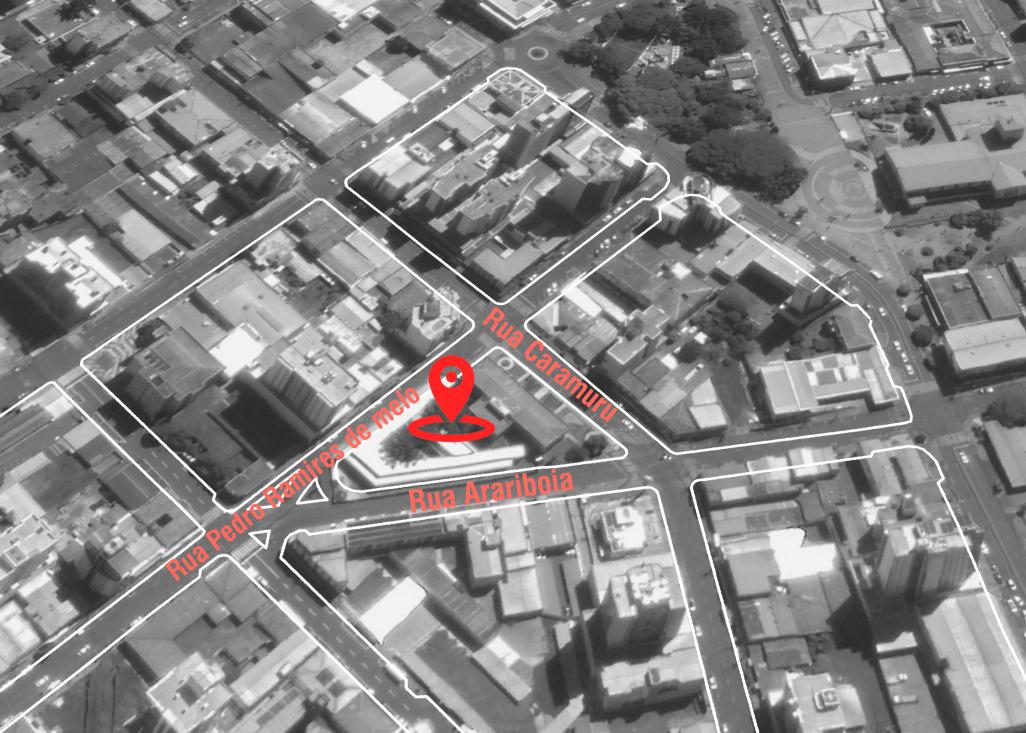 Fonte:  Feito pelo autor Tendo em vista a imagem 01, com base nas necessidades do edifício e seu uso, foi determinado uma área de intervenção, visando a otimização das vias para atender os veículos de transporte para o novo terminal, a imagem a seguir demonstra as área de intervenção:Imagem 2: Área de intervenção do projeto.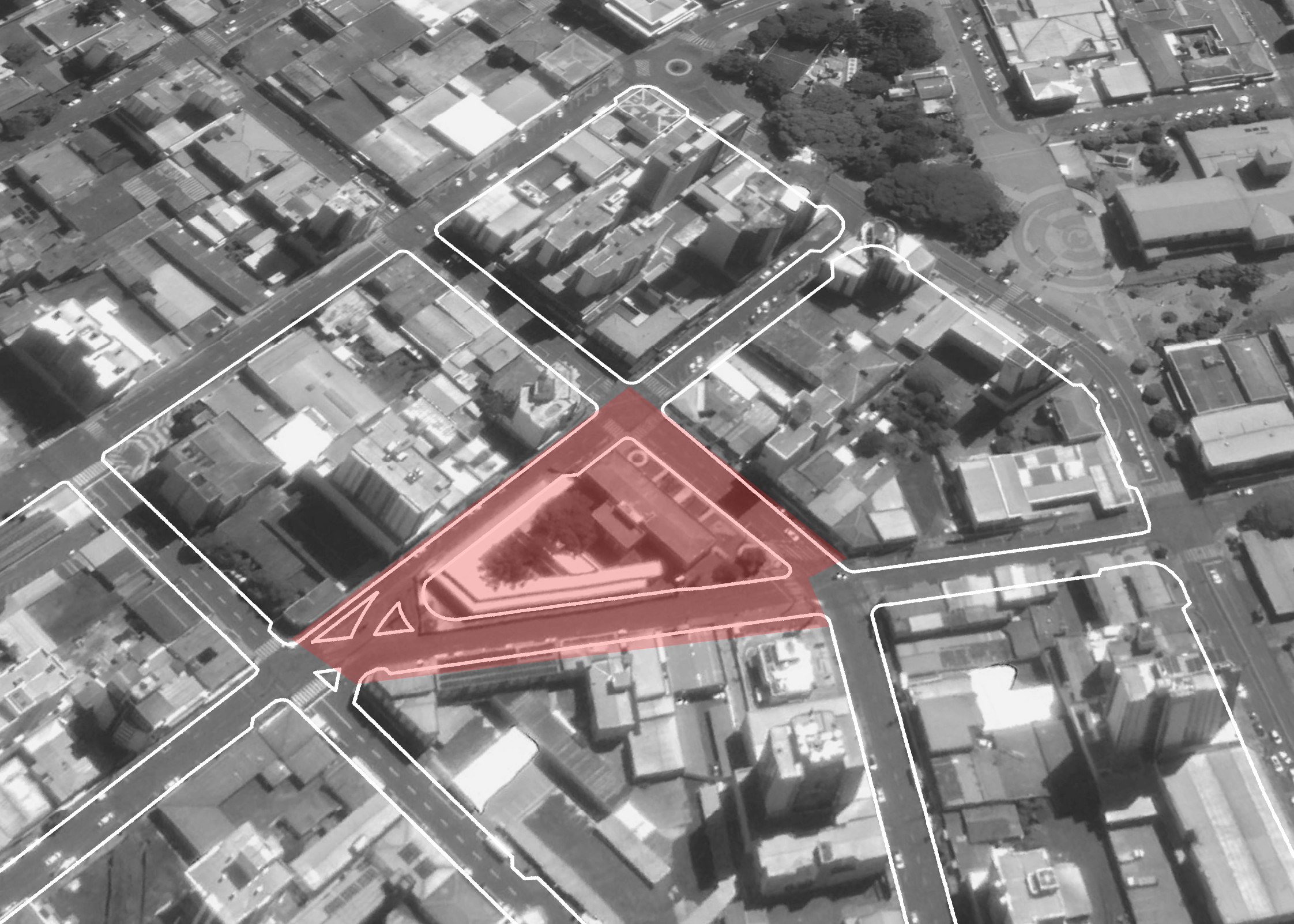 Fonte:  Feito pelo autor Á imagem 02, representa graficamente as áreas que sofrerão alteração, principalmente ruas, e calçadas e o surgimento de possíveis espaço de convivência.PROGRAMA E USOS Para definição do programa de necessidades, a analise das vias do entorno do projeto, o projeto arquitetônico, que indica a capacidades a locação dos ônibus, acessos pedestres e principais fluxos, foram concluídos os seguintes itens, conforme demonstra as imagens a seguir:Imagem 3 : Área de calçada antigo.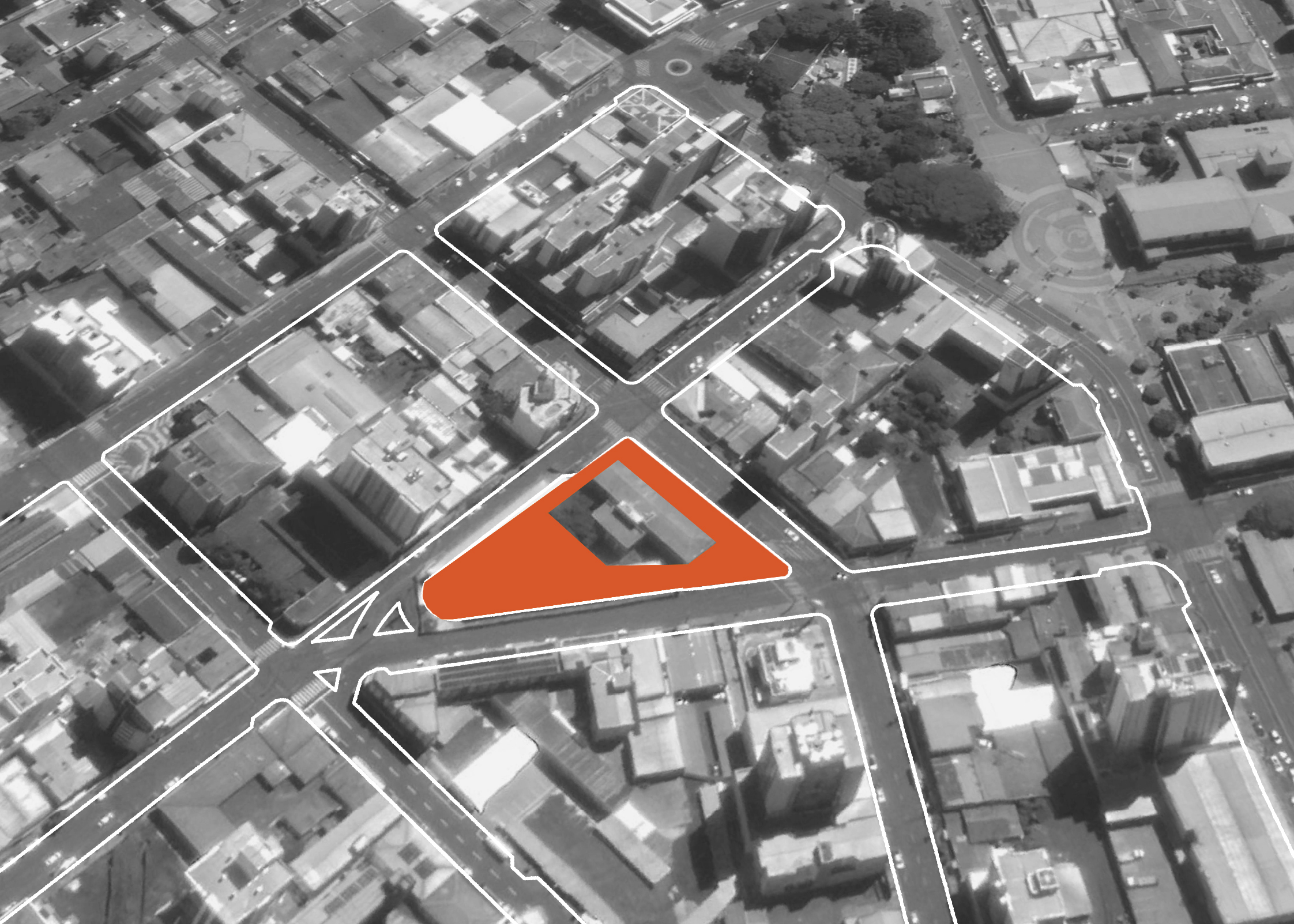 Fonte:  Feito pelo autor A imagem 03 representa a dimensão da calçada anteriormente a construção do terminal, assim a imagem a seguir  nos mostra o a obra implantada:Imagem 4: Área de Implantação do terminal,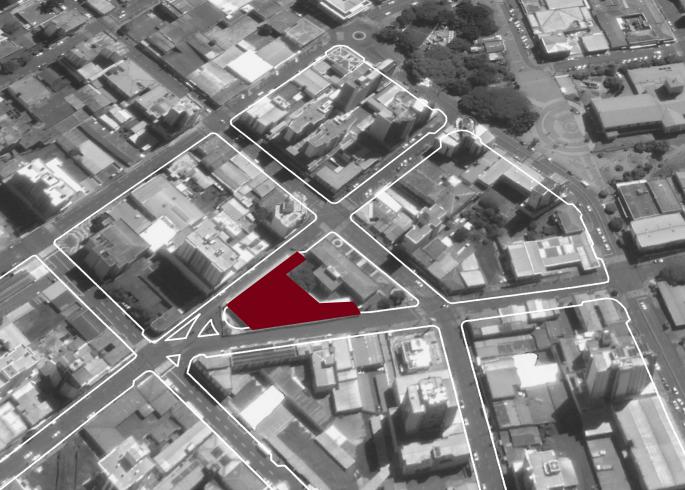 Fonte:  Feito pelo autor Com base na imagem 03, fazendo o cruzamento entre a imagem 04, percebe-se que a redução drástica na área de calçadas para pedestres, a imagem a seguir representa a área remanescente de calçada:Imagem 5: Praça de Fronte a Prefeitura Municipal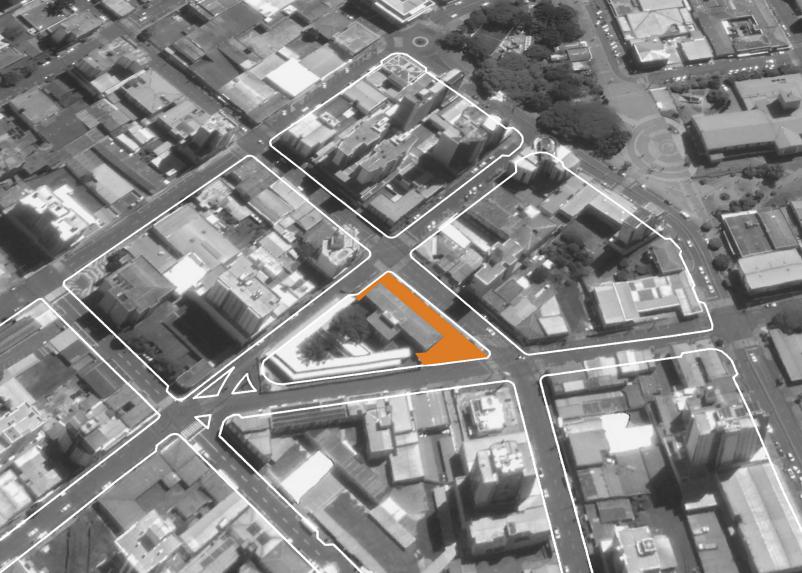 Fonte:  Feito pelo autor Tendo em vista, o fluxo de veículos e os sentidos das vias, desenvolveu-se a imagem a seguir:Imagem 6: Ruas do entorno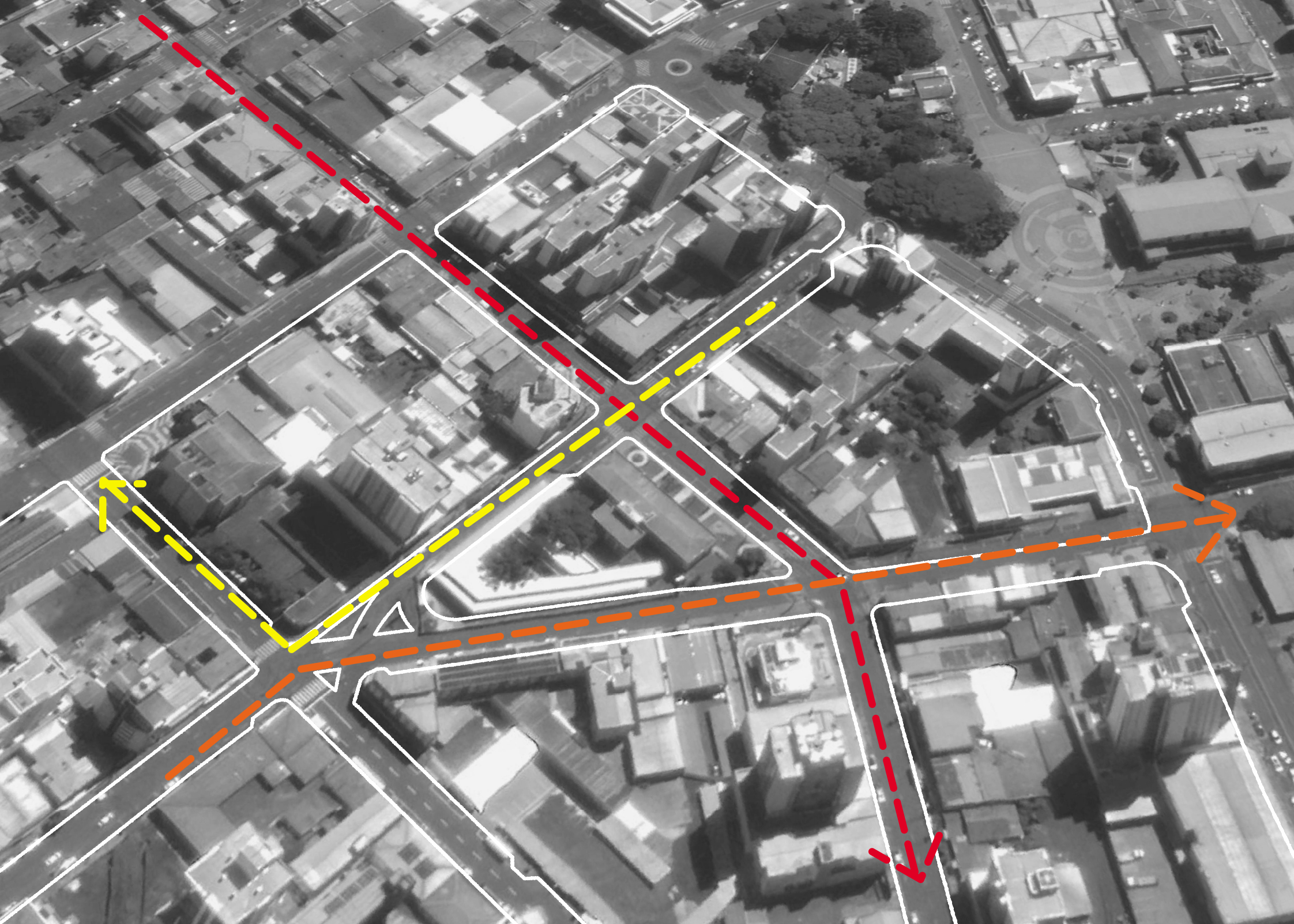 Fonte:  Feito pelo autor Considerando as imagens 03, 05 e 06 percebe-se a necessidade de ampliações da caladas e a criação de uma via específica para ônibus em vista de favorecer o acesso ao terminal.Outro item a ser considerado, na imagem 05, representa também, a praça de fronte a prefeitura, sendo utilizada com apenas para passagem. Observando que irá aumentar consideravelmente o fluxo de pedestres, levando em conta a obra do terminal, consequentemente  passagem e permanência de pedestres nessa quadra. Sendo viável a criação, implantação de mobiliário para possível, vegetação para sobra e iluminação.DIRETRIZES DE PROJETOCom o entendimento do programa, indicando o a prioridade em redimensionar as vias, para favorecer  os ônibus, aumentar para as calçadas, e criar uma praça de permanência e circulação para pedestres, assim, foram desenvolvidas as seguintes estratégias:Imagem 7: Via exclusiva para ônibus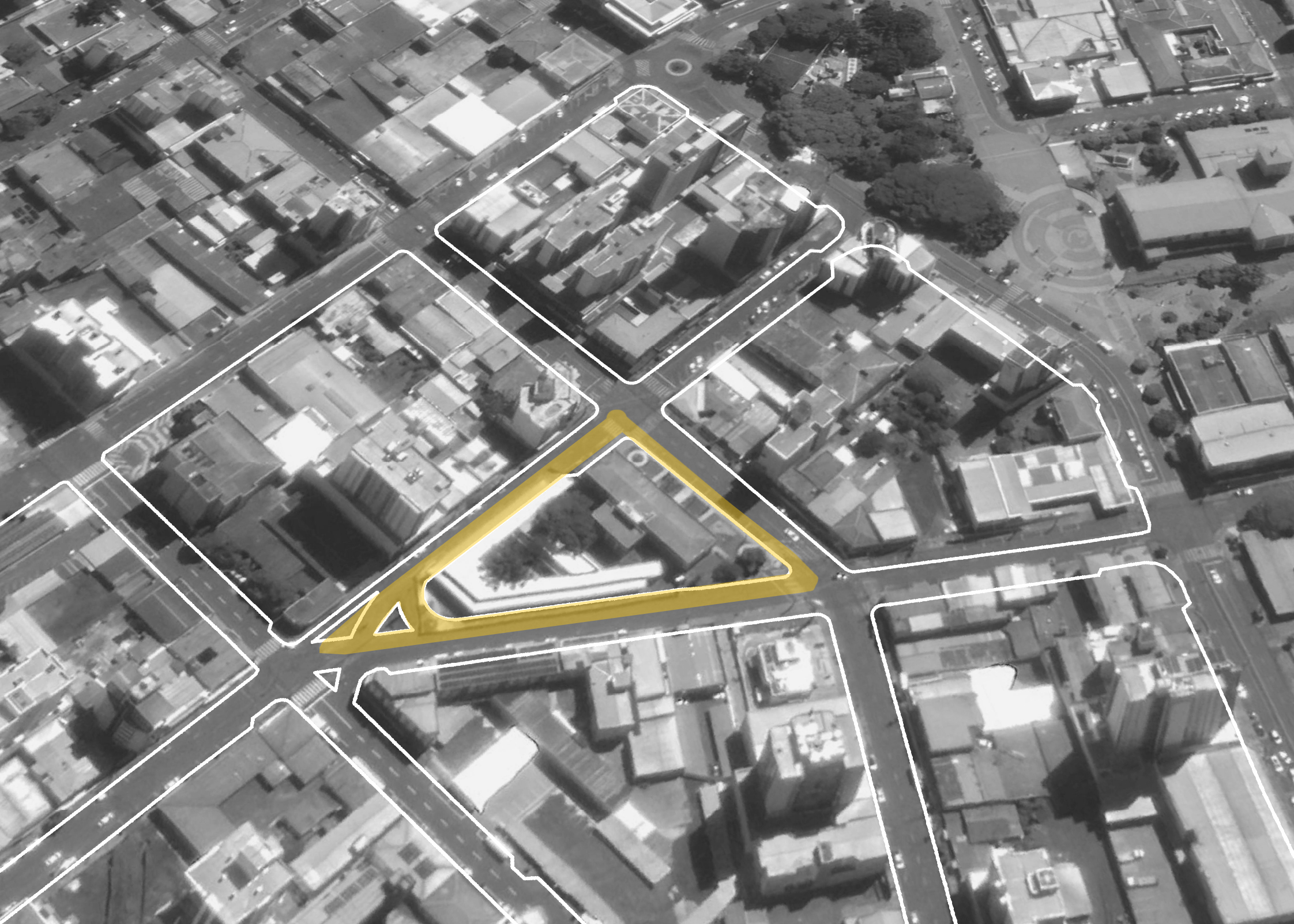 Fonte:  Feito pelo autor A imagem 07, demonstra o trecho que será aplicado as vias exclusiva para ônibus, sendo redimensionado as vias, visto que pela obra do terminal estar em seu ponto mais alto 90 cm de desnível entre o nível da rua e obra.Imagem 8: Rua Caramuru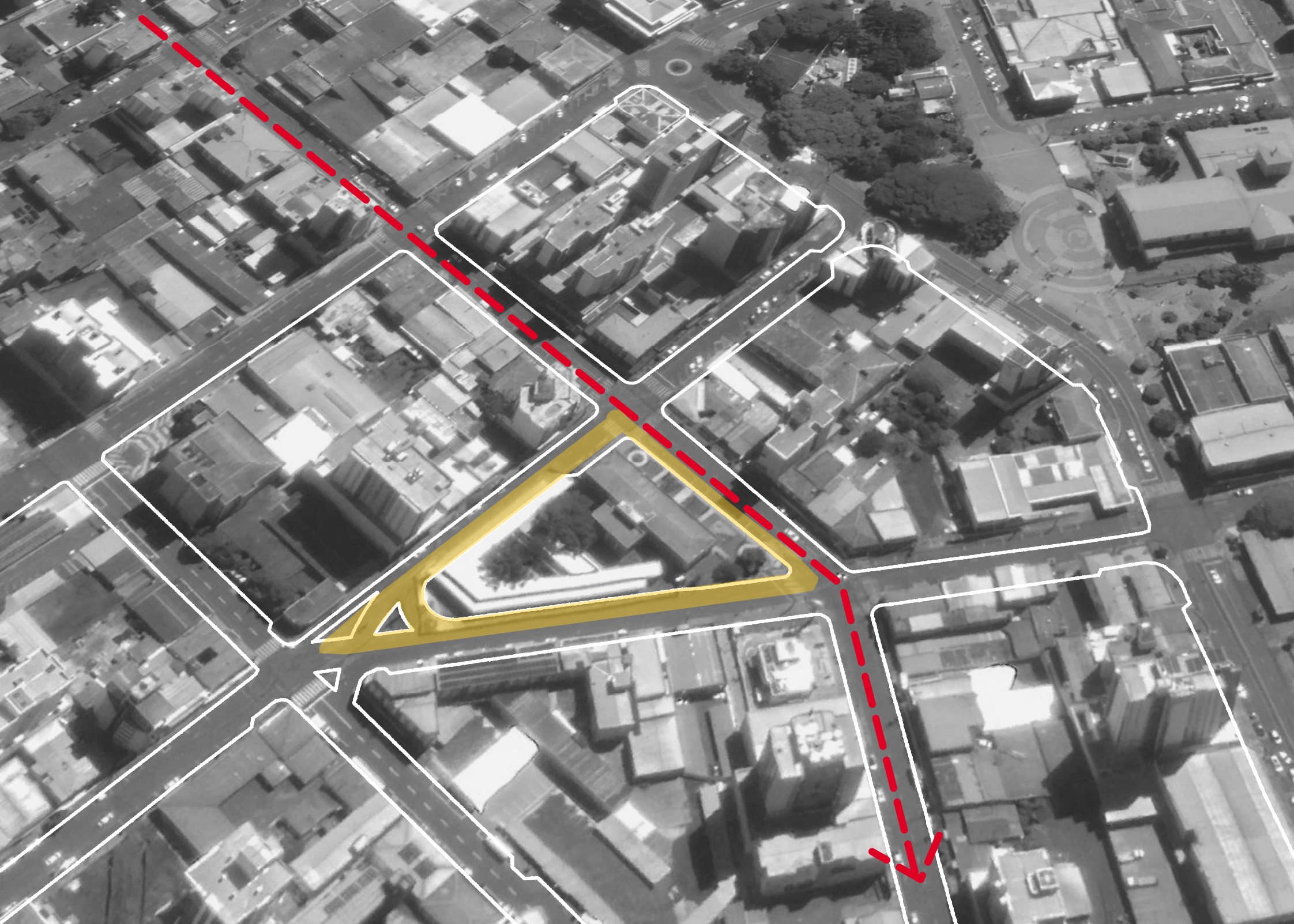 Fonte:  Feito pelo autor Na Rua Caramuru, representado na imagem 08, com intuito de privilegiar o acesso para o terminal com a via exclusiva, deve ser removido o estacionamento paralelo em ambos os lados da rua, redimensionado, para encaixar as 3 vias de circulação, sendo duas para veículos comuns e a terceira para ônibus, visando comportar o tráfego e a transposição dos ônibus da Rua Caramuru para Rua Arariboia.Imagem 9: Rua Pedro Ramires de Melo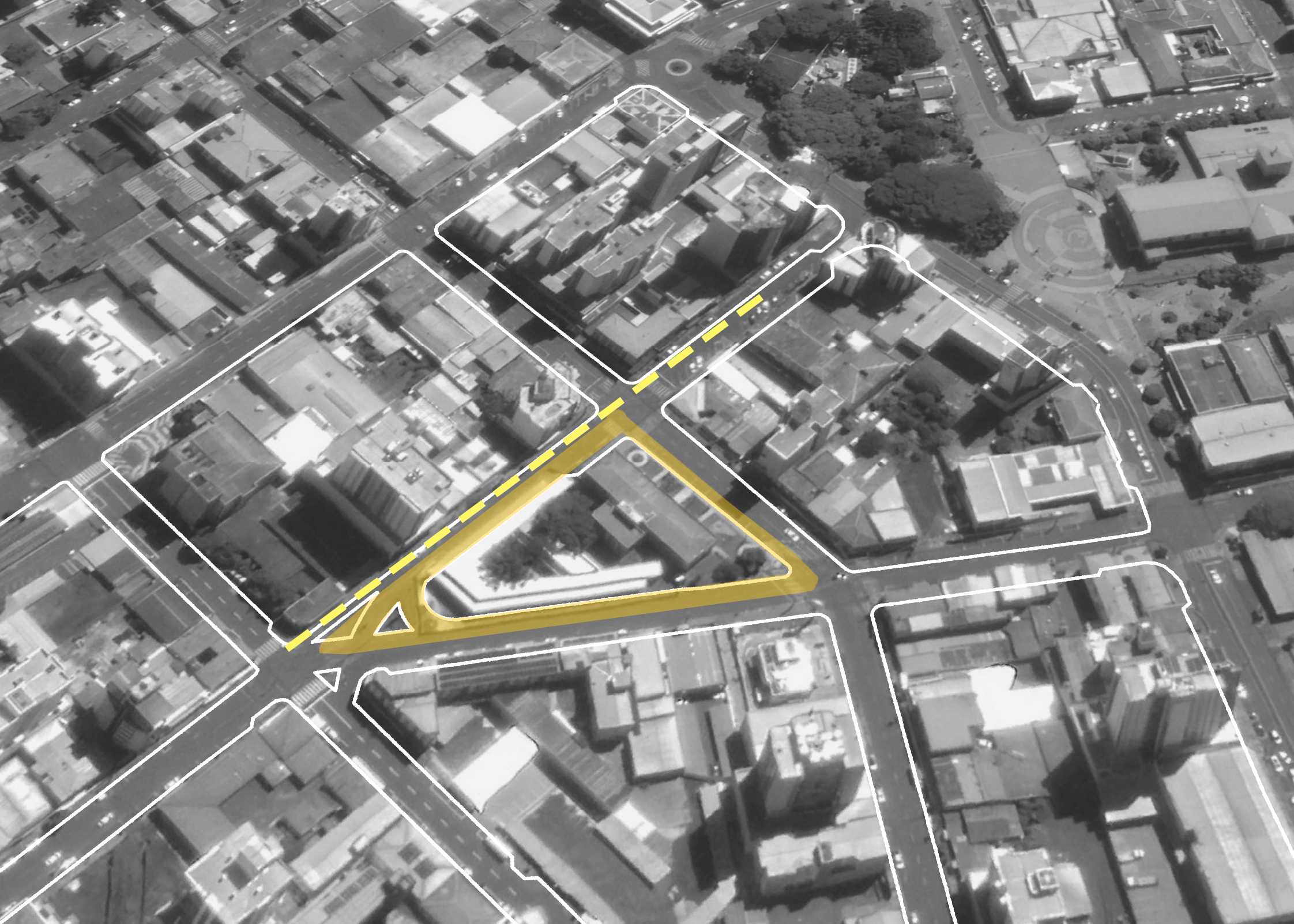 Fonte:  Feito pelo autor O trecho da Rua Pedro Ramires de Melo, demonstrado na imagem 09, também há necessidade de redimensionamento da via, contudo, por possuir caixa de rolamento menor e o terminal avançar sobre a rua, será mantido apenas uma via para veículos e as duas remanescente para ônibus, em razão que, esta face do terminal é embarque e desembarque.Imagem 10: Rua Arariboia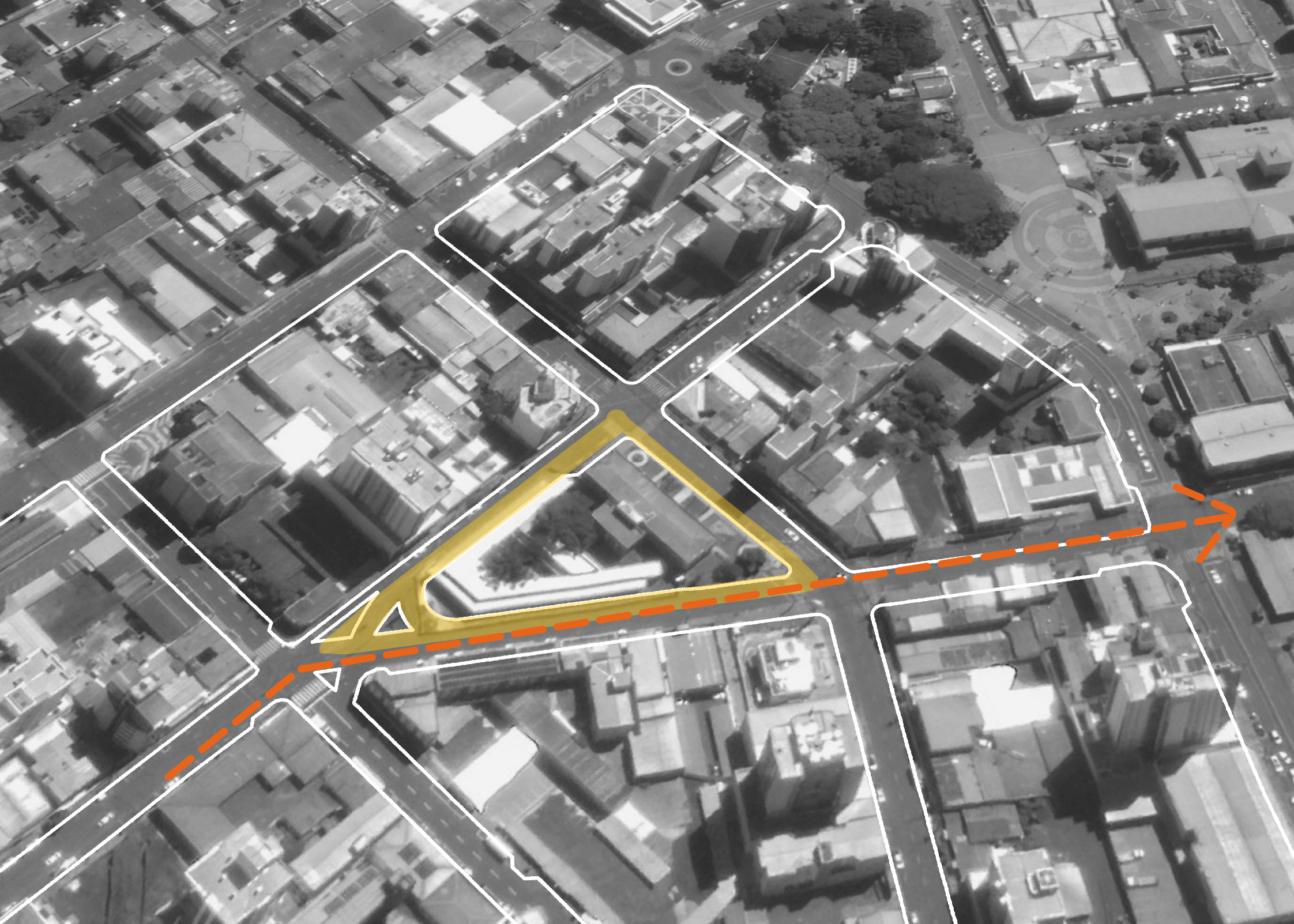 Fonte:  Feito pelo autor Na Rua Arariboia, representado na imagem 10, possui o maior tráfego de veículos, assim foi partilhado as vias, em quatro pistas, removendo estacionamentos de ambos os lados da via.Imagem 11: Calçada da Rua Arariboia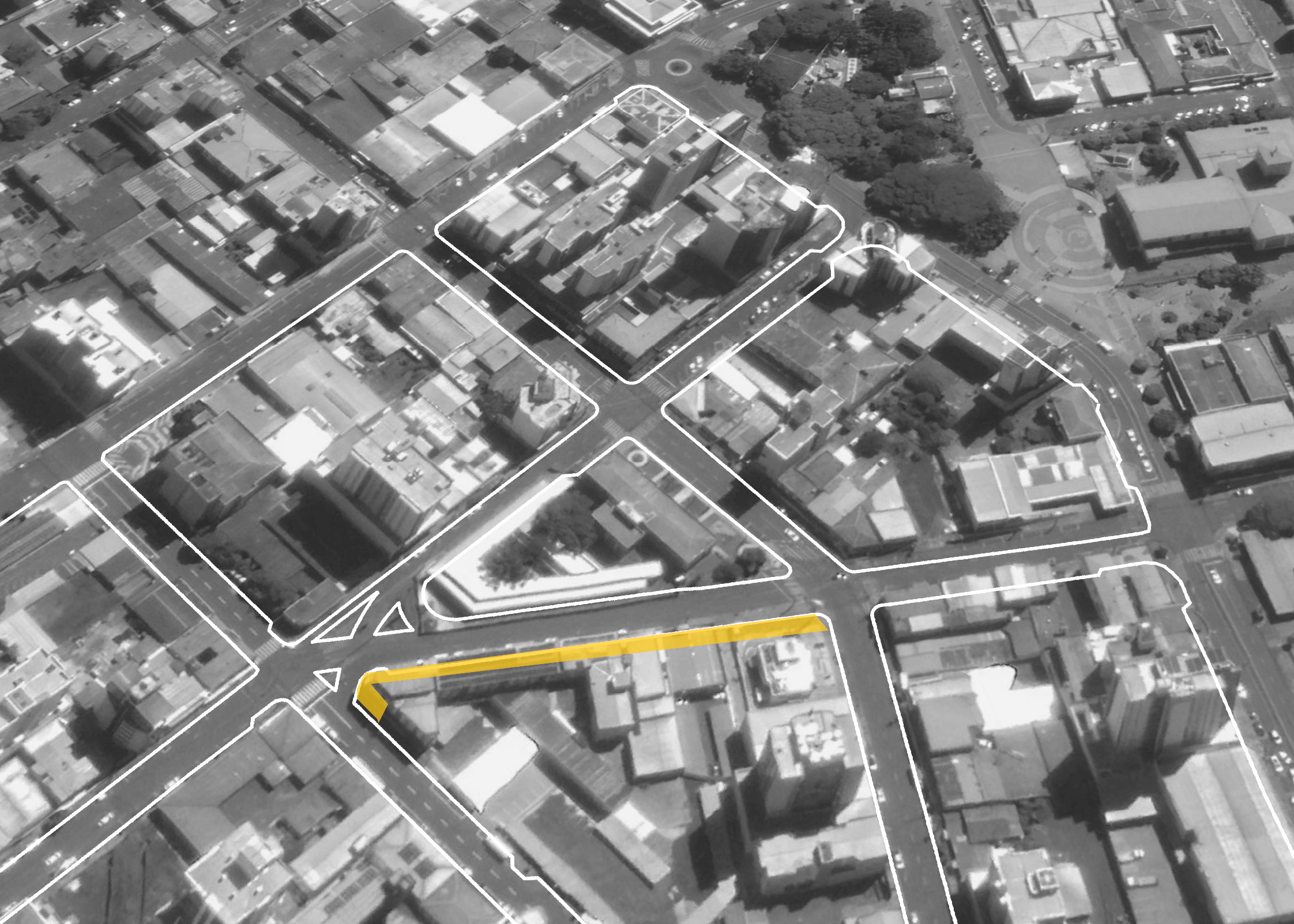 Fonte:  Feito pelo autor Ainda se tratando da Rua Arariboia, visando conectividade, o aumento de tráfego de pedestres, deve ser incluído no projeto a ampliação calçada, como representadado a imagem 11.Imagem 12: Praça de Fronte a Prefeitura Municipal redimensionada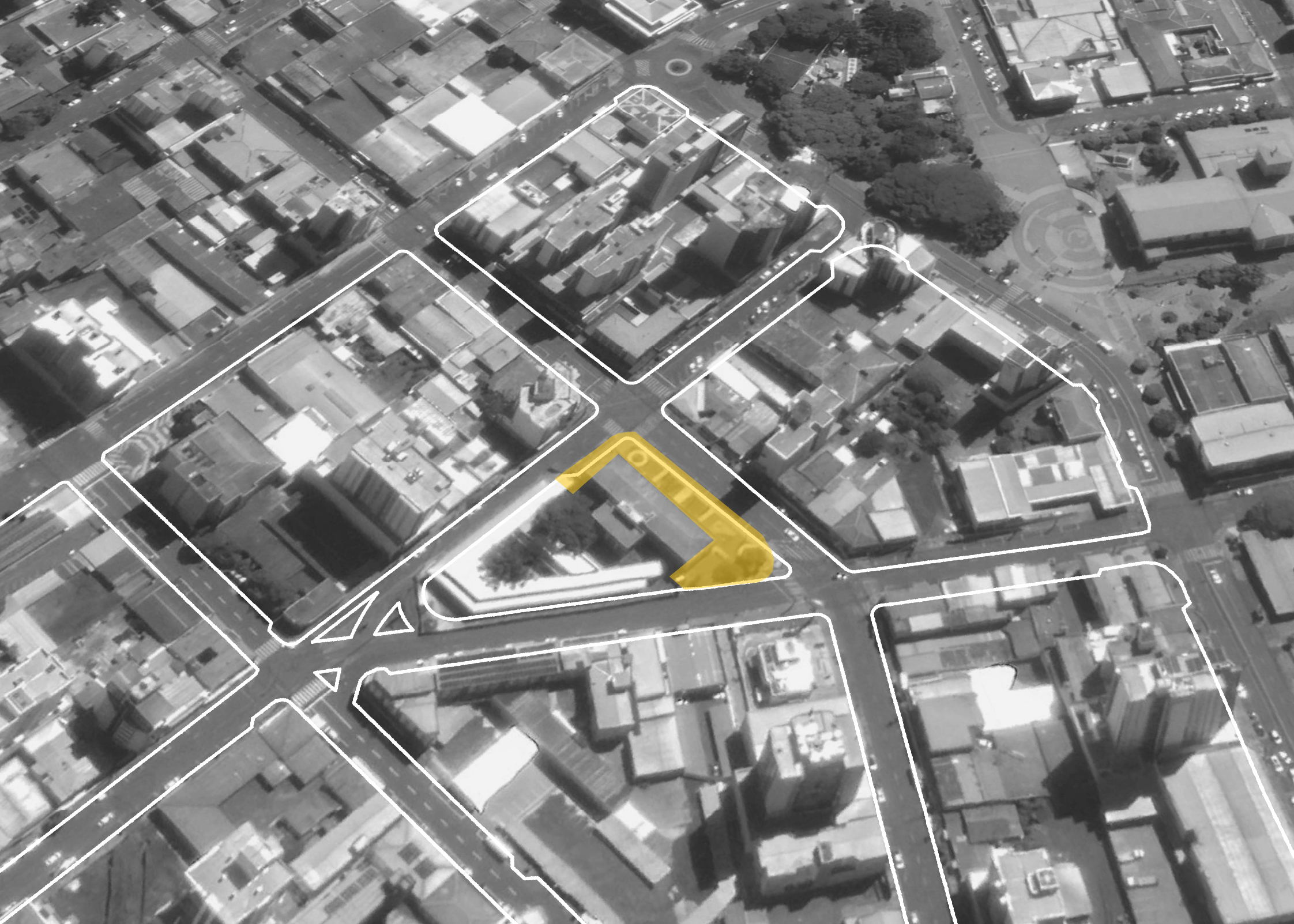 Fonte:  Feito pelo autor A imagem 12, representa a intenção da revitalização da praça de fronte a Prefeitura de Pato Branco, sendo necessário devido a implantação do terminal urbano, uma vez que será necessária o redimensionado e realocado calçadas para fazer conexão e promover acessibilidade ao empreendimento.PAVIMENTAÇÕES As pavimentações e revestimentos, foram determinadas conforme o seu uso e passívidade da legislação, as vias exclusivas para ônibus serão de concreto visando a durabilidade.Para as calçadas que fazem o entorno imediato da quadra 1227, local onde se encontra o terminal, o pavimento indicado para a calçada na Rua Arariboia segue a legislação municipal lei 3037 de 2008, com dimensionamento e padrões indicados.Para a praça de fronte a Prefeitura Municipal e o entorno direto do terminal, ainda baseado na lei 3037 de 2008, foi desenvolvido uma paginação conforme a imagem a seguir:Imagem 13 : Esquema da paginação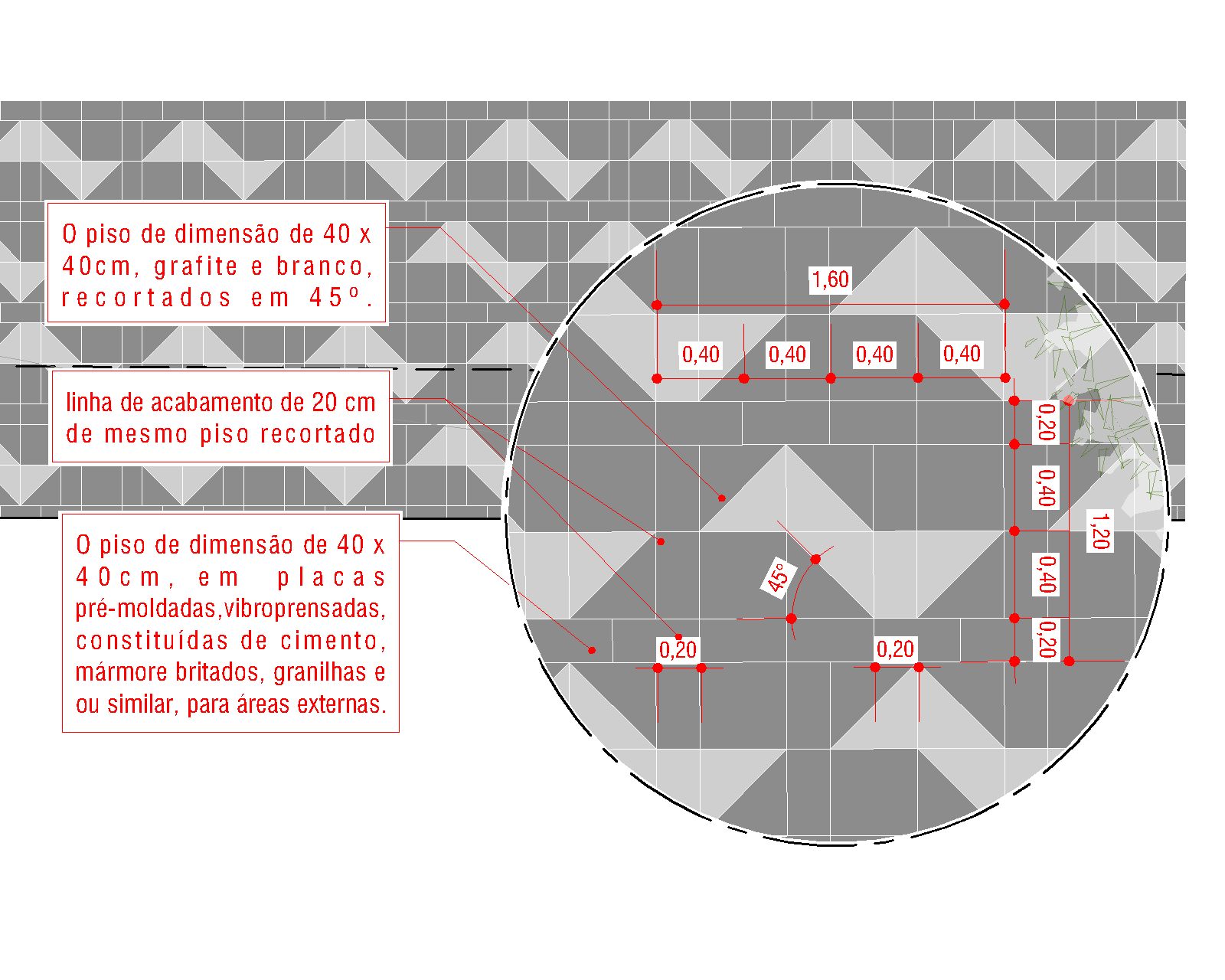 Fonte:  Feito pelo autor A tipologia de material que pode ser empregada, deve seguir os preceitos de durabilidade e de aplicação sobre contra piso, o piso aqui indicado é 40 x 40 cm, em  placas pré-moldadas,vibroprensadas, constituídas de cimento, mármore britados, granilhas e ou similar. O revestimento possui, placas de sinalização tátil e alerta, atendendo a norma 9050 de 2015 e 16573 de 2016.Tendo em vista maior durabilidade, o conceito é a utilização de base, como demonstrado a seguir:Imagem 14 : esquema de assentamento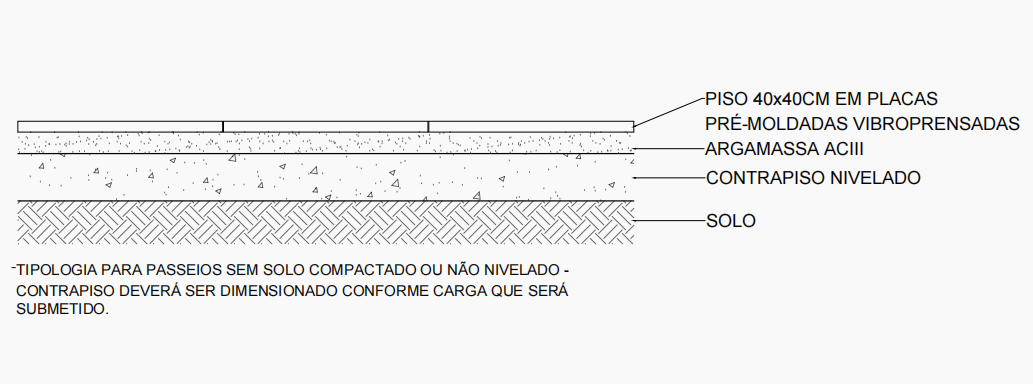 Fonte:  Feito pelo autor O sub piso é a camada niveladora que serve de base para a colagem do piso, lastro de brita de 5cm, lastro de concreto magro 5cm e regularização de piso com argamassa de cimento + areia 1:4, espessura de 2cm, favorecendo a durabilidade e a resistência do revestimento. CONSIDERAÇÕES FINAISAs informações apresentadas indicam de forma textual e gráfica de maneira esclarecedora da necessidade favorável da intervenção no entorno do novo terminal, tendo em vista expor as tomadas de decisões de concepção, diretrizes projetuais e sua estrutura.Pato Branco - PR, 10 de dezembro de 2021.Eduardo Bruno MachinerCAU:  A 138893-2Arquiteto e UrbanistaResponsável Técnico